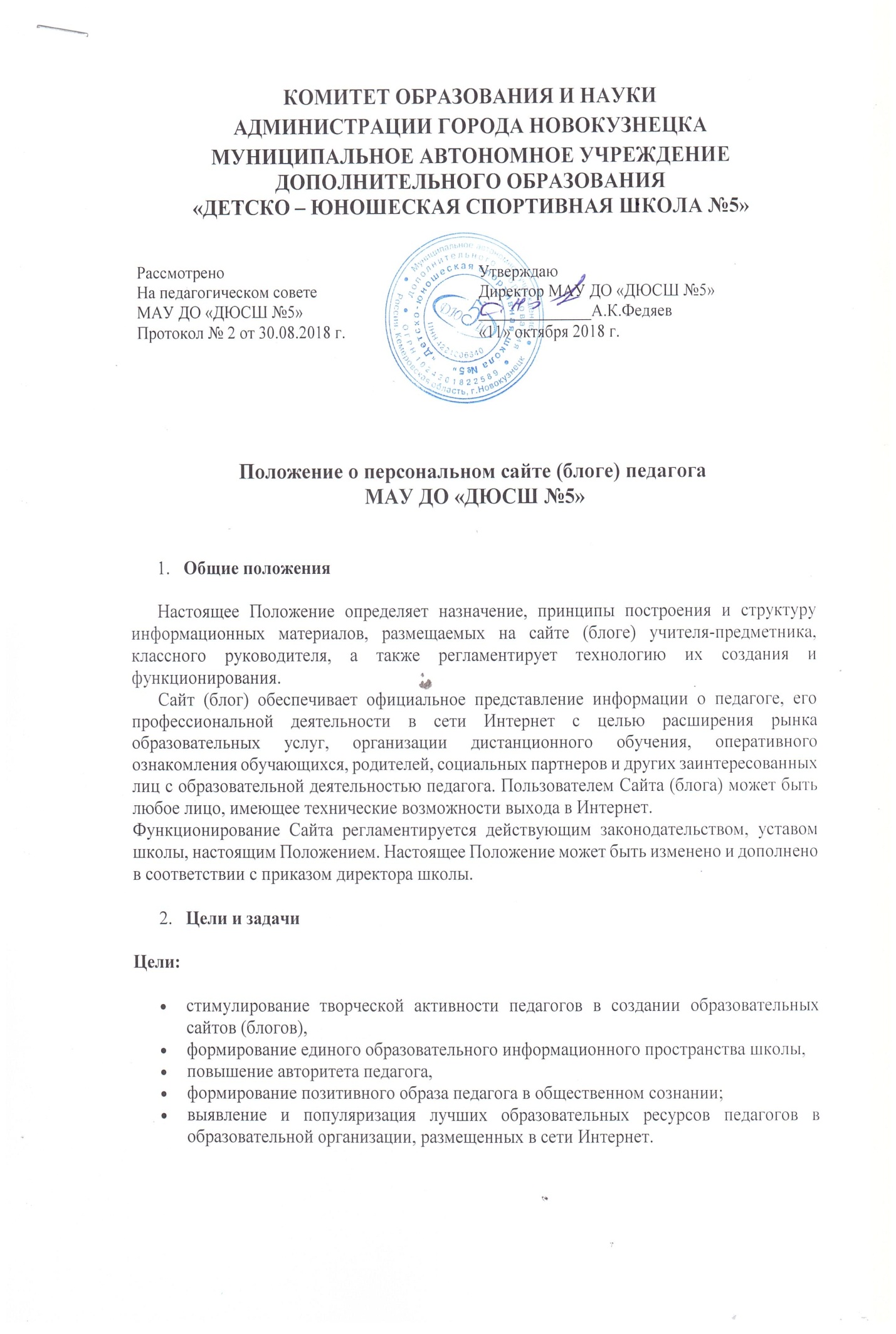 Задачи:углубление знаний и умений педагогических работников в области создания электронных информационных ресурсов и их размещения в сети Интернет;развитие информационного пространства педагогов, создание структур, отвечающих за регулярное предоставление и размещение информации на сайте (блоге) педагогов;повышение открытости педагога и развитие диалога между педагогами в информационном образовательном пространстве родителями и детьми, как одного из механизмов развития государственно-общественного управления;выявление лучшего опыта педагогов по созданию и функционированию сайтов и распространение их опыта работы.создания новых сайтов (блогов) педагогами и постоянное обновление контента существующих информационных ресурсов.Участники.Педагоги образовательной организации, имеющие свой персональный сайт (блог).Организация и проведение отбора для оценивания сайтов (блогов)К участию в оценке сайтов (блогов) допускаются только завершенные сайты (блоги) педагогов отвечающие целям и задачам, размещенные в сети Интернет.Оценивание проводится администрацией и руководителями школьных методических объединений образовательной организации в соответствии с настоящим Положением. Ежемесячно оцениваются сайты (блоги) педагогов образовательной организации. При оценке сайтов (блогов) необходимо руководствоваться критериями оценки.Критерии и требования к сайту (блогу) педагогаСайт (блог) у педагога должен иметь четкую структуру, удобную навигацию, содержать контактный телефон и электронный адрес педагога.Структура сайта должна состоять как минимум из следующих разделов:Общие сведения о педагоге.Результаты педагогической деятельности.Научно-методическая деятельность.Внеурочная деятельность.Учебно-материальная база.Дистанционное обучение (электронное обучение и дистанционные образовательные технологии).Остальные разделы педагог может добавить по своему усмотрению.Сайт (блог) может отражать специфику рабочих программ и календарно-тематического планирования, наличие достижений педагога наличие ссылок или самих публикаций о педагоге в СМИ и Интернете. Сайт (блог) может содержать методические разработки педагога, статистические материалы (олимпиады, экзамены, конкурсы, конференции). Сайт (блог) должен отражать действительную информацию о деятельности педагога.Стимулирование педагоговПо результатам экспертизы сайтов (блогов) из стимулирующей части фонда оплаты труда сотрудников образовательной организации.Обязательным критерием участия сайта (блога) является наличие обновляющегося содержания.Критерии оценивания сайта (блога)1Оригинальность дизайна1.1. Внешний вид сайта:- Единство цветового решения (единая гамма, использование не более 3-4 цветов в оформлении)- Единство шрифтов (одинаковый стиль, использование не более 3-4-х шрифтов, использование стандартных шрифтов).- Удобство чтения текста (оптимальность размеров шрифта, оптимальность сочетания цвета шрифта и фона)1.2. Соответствие оформления содержанию1.3. Визуальная поддержка информации1.4. Оформление главной страницы сайта1.5. Удобство навигации и поиска информации1.6. Логичность размещения материала.2Интерактивность2.1 Наличие действующих форумов, по актуальным тематикам2.2 Наличие опросов, системы голосования2.3. Использование обратной связи (гостевая книга)3Информативность3.1. Наличие информации о сайте  педагога (история, официальная информация, фотогалерея и т.д.)3.2. Информация об участии учителя в муниципальных, региональных и федеральных конкурсах3.3. Анонсы о планируемых мероприятиях3.4. Полезная информация для педагогов (объем, качество)3.5. Методическая копилка (объем, регулярность пополнения, оригинальность)3.6. Наличие и качество иллюстрируемого материала.3.7. Участие в ДО (дистанционные олимпиады, конкурсы, курсы, сетевые проекты)3.8. Ссылки на образовательные сервисы сети Интернет для  педагога 3.9. Дистанционное обучение в рамках образовательной деятельности педагога4Посещаемость4.1. Наличие счетчика4.2. Количество посещений сайта5Регулярность обновления5.1. Регулярность обновления5.2. Оперативность обновления6Дополнительные критерии6.1. Быстрая загрузка страницы сайта6.2 Наличие ссылок на связанные сайты (министерств, ведомств)6.3. Информация о достижениях педагога7Обратная связь7.1. Полнота контактной информации (адрес, телефоны, е-mail, имена ответственных лиц)8Качество исполнения8.1. Отсутствие неработающих элементов на сайте (ссылок)8.2. Грамотность изложения информации